                        St Leonard's Hospice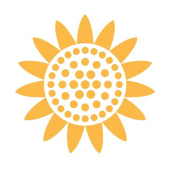 Charity DayThursday 1st August 2024Entry Form: £100 for team of 4 players. I wish to enter the following team to play in the St Leonard’s Hospice Charity Day and payment for £100.Payee: Pike Hills Golf Club40-34-1884637208Reference- Hospice2024-(name)On receipt of your booking and payment we will confirm your tee time. This is allocated on a “first come” basis or as close as possible to your preferred tee time.  All entries will be acknowledged by email. Chris Richardson, Vice Captain 2024 Pike Hills event Co-ordinatorEmail: cmricho60@gmail.comContact NameAddressEmail Mobile No. PreferredTee TimeDate of ApplicationTeam nameTeam nameTeam nameTeam nameFirst NameSurname H’CapCDH ID Number1.2.3.4.Phone: 01904 781975ile07761 848516